                                                                                                                                                         Приложение 1ДО НАЧАЛНИКА НА РУО-БУРГАСЗ А Я В Л Е Н И ЕЗА ДОСТЪП ДО ОБЩЕСТВЕНА ИНФОРМАЦИЯ От.................................................................................................................................................. (трите имена или наименованието и седалището на заявителя) Aдрес за кореспонденция:.......................................................................................................... телефон за връзка: ........................................, ел. поща ............................................................ УВАЖАЕМА ГОСПОЖО НАЧАЛНИК, Моля, на основание чл.24, ал.1 и чл.25 от Закона за достъп до обществена информация, да ми бъде предоставена информация относно: ....................................................................................................................................................... ....................................................................................................................................................... ....................................................................................................................................................... или да ми бъдат предоставени следните документи: 1..................................................................................................................................................... 2..................................................................................................................................................... 3..................................................................................................................................................... 4..................................................................................................................................................... Желая да получа исканата информация в следната форма:        (моля, подчертайте предпочитаната от Вас форма)	Преглед на информацията – оригинал или копие;Устна справка;Копие на хартиен носител;Копия на технически носител       (дискета, CD, видеокасета, аудиокасета, факс, електронна поща)Комбинация от форми - ............................................................Дата.........................................                                                      Подпис.................................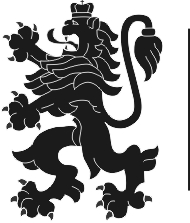 РЕПУБЛИКА БЪЛГАРИЯМинистерство на образованието и наукатаРегионално управление на образованието - Бургас